Nieuwsbrief november 2018Algemene Ledenvergadering7 novemberAfgelopen woensdag was er een levendige ledenvergadering. Hans liep het jaar door waarbij speciale aandacht werd geschonken aan beleid voor privacy en (seksuele) intimidatie waarover hieronder meer.Daarnaast werd er over verschillende onderwerpen van gedachten gewisseld zoals waar uitgaven aan zijn besteed, de grote aantal vrijwilligers, de opvang nieuwe leden, de verschillende activiteiten, de website en de competities.De aanwezigen worden bedankt voor hun feedback en waardering.Het bestuur heeft intensief nagedacht over VOG, daarbij geholpen door Henk van Hien die veel voorwerk heeft gedaan (bedankt Henk)). VOG (Verklaring Omtrent Gedrag) gaat over (seksuele) intimidatie. Hoe gaan wij daar ermee om in onze vereniging?Ook hebben we goed nagedacht over privacy (AVG).Hieronder vind je alvast een leesbare samenvatting. Dit beleid kun je nu op onze website vinden op de beleidspagina samen met de statuten en het huishoudelijk reglement.Privacy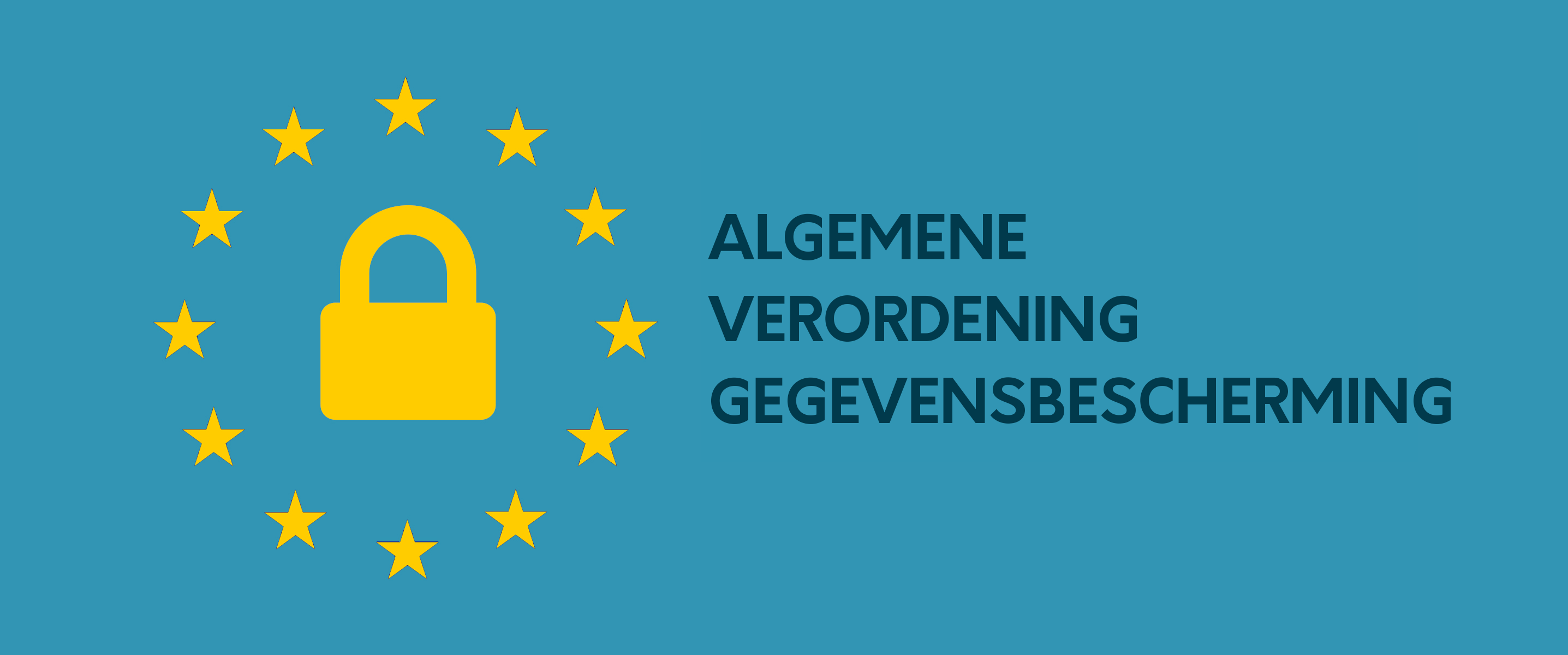 Om te beginnen beheert de vereniging alleen de persoonlijke gegevens die noodzakelijk en functioneel zijn en zorgt zij dat onbevoegden geen toegang hebben tot die gegevens.De belangrijkste maatregelen daartoe zijn:De vereniging bewaart alleen de persoonlijke gegevens die noodzakelijk en functioneel zijn.* Het is de (vanzelfsprekende) verantwoordelijkheid van de ouders om bijzonderheden van het kind die van belang zijn, met de trainer te bespreken of met bv de begeleider van bijzondere activiteiten zoals pyjamabadminton.Op het inschrijfformulier wordt aangegeven dat BCMM berichten en foto’s plaatst over verenigingsactiviteiten in media en sociale media waarbij personen herkenbaar in beeld kunnen komen. Ook kunnen namen worden genoemd zoals bij wedstrijdverslagen en -uitslagen en bij het voostellen van teams.Nieuwe leden kunnen om het inschrijfformulier aangeven of zij bezwaar hebben tegen herkenbaarheid en naamsvermelding in de media en op sociale media.Op het inschrijfformulier teken je ervoor dat je de gedragsregels hebt gelezen en begrepen en ze onderschrijft. Er wordt verwezen naar de beleidspagina. Daarin zijn alle beleidsdocumenten te vinden evenals een samenvatting van de belangrijkste punten.LET OP, privacybeleid voor bestaande leden:Wij gaan er vanuit dat bestaande leden geen bezwaar hebben tegen herkenbaarheid en naamsvermelding in de media en op sociale media tenzij zij dat per mail alsnog nadrukkelijk aangeven aan de secretaris.VOG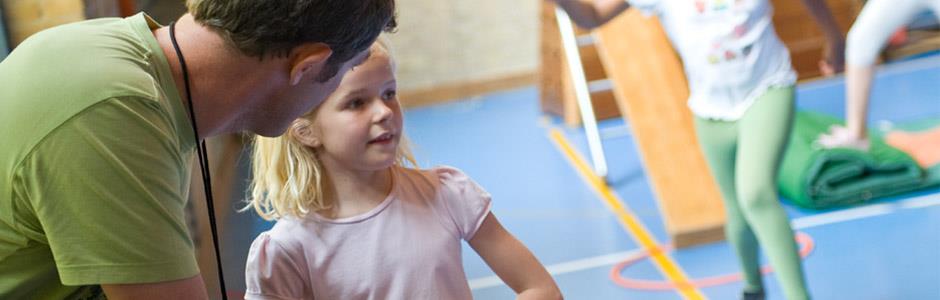 Er is een risico-analyse gemaakt voor alle vrijwilligers. Dat heeft er toe geleid dat een aantal functies door het bestuur worden benoemd en dat voor de volgende functies een VOG verwacht wordt die in overleg met betrokkenen wordt aangevraagd: de hoofdtrainer, de trainer(s), de coördinator jeugdcompetitie, de zaalwacht (jeugdcompetitie), de leden van de Jeugdcommissie en de vertrouwenspersoon.Alle leden (en betrokkenen) kunnen bij de vertrouwenspersoon terecht indien zij zich niet veilig of anderszins geïntimideerd voelen. Hij is onafhankelijk van het bestuur, heeft geheimhoudingsplicht en adviseert en begeleidt het slachtoffer. De vertrouwenspersoon van de Meppeler Meppers is te vinden op de website in het menu Contact.Berry Schuten is de vertrouwenspersoon voor onze vereniging.Daarnaast kent Badminton Nederland (BNL) een vertrouwenscontactpersoon bij wie iedereen ook terecht kan. Deze is ook te vinden op die pagina.Ten slotteHet is van belang dat iedereen, alle leden dus, zich realiseert dat deze maatregelen risico’s aanzienlijk verkleint, maar geen garantie vormen. De rol van “omstanders” is hierbij cruciaal.Wij zijn met zijn allen verantwoordelijk!Sportieve groeten,Het Bestuur